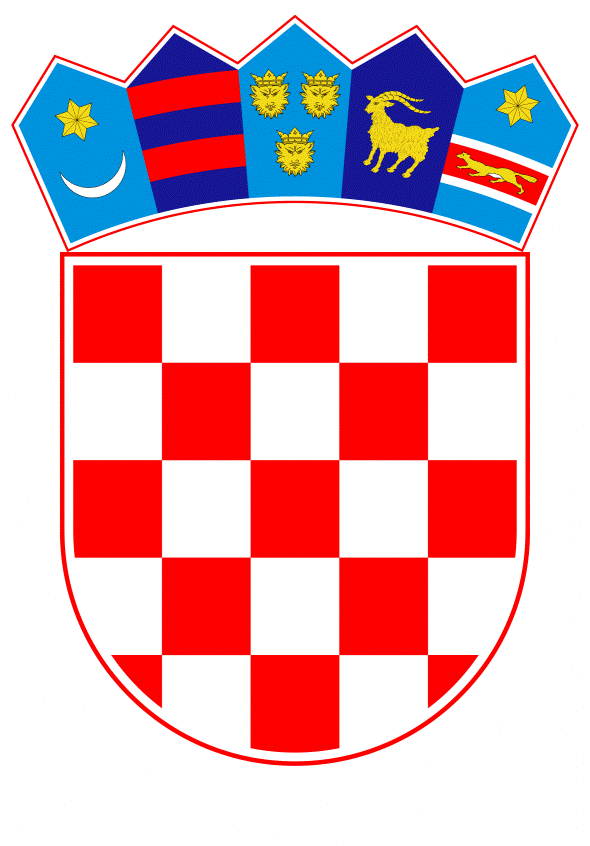 VLADA REPUBLIKE HRVATSKEZagreb, 7. srpnja 2022.______________________________________________________________________________________________________________________________________________________________________________________________________________________________Banski dvori | Trg Sv. Marka 2  | 10000 Zagreb | tel. 01 4569 222 | vlada.gov.hrNa temelju članka 31. stavka 2. Zakona o Vladi Republike Hrvatske („Narodne novine“, br. 150/11., 119/14., 93/16. i 116/18.), a u vezi sa Zaključkom Vlade Republike Hrvatske o iskazivanju spremnosti za uključivanje u proces deblokade računa, pripremu i pokretanje proizvodnje te dovršetak započetih gradnji u društvu 3. MAJ Brodogradilište d.d., KLASA: 022-03/19-07/327, URBROJ: 50301-25/16-19-1, od 1. kolovoza 2019., Odlukom o davanju državnog jamstva za kreditno zaduženje društvu 3. MAJ Brodogradilište d.d., kod HBOR-a i/ili drugih poslovnih banaka u svrhu stvaranja preduvjeta za pokretanje proizvodnje i završetak započetih novogradnji, a s ciljem umanjenja postojećih gubitaka za Republiku Hrvatsku, KLASA: 022-03/19-07/327, URBROJ: 50301-25/05-19-4, od 22. kolovoza 2019., Zaključkom Vlade Republike Hrvatske o uključivanju Republike Hrvatske u preuzimanje i završetak gradnje broda Nov. 514 u društvu 3. MAJ Brodogradilište d.d., Rijeka, KLASA: 022-03/20-07/306, URBROJ: 50301-05/27-20-2, od 29. listopada 2020., Zaključkom Vlade Republike Hrvatske o načinu raspolaganja i završetku gradnje broda Nov. 514, KLASA: 022-03/21-07/49, URBROJ: 50301-05/27-21-2, od 18. veljače 2021., Odlukom o davanju suglasnosti na tekst i ovlaštenju za potpisivanje ugovora o završetku gradnje broda za prijevoz automobila i kamiona Gradnja br. 514 s društvom 3. MAJ Brodogradilište d.d., Rijeka, KLASA: 022-03721-04/104, URBROJ: 50301-05/27-21-4, od 1. travnja 2021., Izmjenom zaključka Vlade Republike Hrvatske o načinu raspolaganja i završetku gradnje broda Nov. 514, KLASA: 022-03/21-07/269, URBROJ: 50301-05/27-21-3, od 22. srpnja 2021. i Odlukom o davanju suglasnosti na tekst i ovlaštenju za potpisivanje Dodatka 1 Ugovoru o završetku gradnje broda za prijevoz automobila i kamiona Gradnja br. 514 s društvom 3. MAJ Brodogradilište d.d., Rijeka, KLASA: 022-03/21-04/436, URBROJ: 50301-05/27-21-2, od 10. prosinca 2021., Vlada Republike Hrvatske je na sjednici održanoj _______ 2022. donijela O D L U K Uo davanju suglasnosti na tekst i ovlaštenju za potpisivanje Dodatka 2 Ugovoru o završetku gradnje broda za prijevoz automobila i kamiona Gradnja br. 514 s društvom 3. MAJ Brodogradilište d.d., RijekaI.Daje se suglasnost na tekst Dodatka 2 Ugovoru o završetku gradnje broda za prijevoz automobila i kamiona Gradnja br. 514 s društvom 3. MAJ Brodogradilište d.d., Rijeka, u tekstu koji je Vladi Republike Hrvatske dostavilo Ministarstvo gospodarstva i održivog razvoja aktom, KLASA: 310-14/19-01/21, URBROJ: 517-06-01-22-146, od 17. lipnja 2022.II.Ovlašćuje se ministar gospodarstva i održivog razvoja da s društvom 3. MAJ Brodogradilište d.d., Rijeka potpiše Dodatak 2 Ugovoru o završetku gradnje broda za prijevoz automobila i kamiona Gradnja br. 514.III.Ova Odluka stupa na snagu danom donošenja.      KLASA: URBROJ: Zagreb, _____ srpnja 2022. PREDSJEDNIK     mr. sc. Andrej PlenkovićOBRAZLOŽENJEVlada Republike Hrvatske je na sjednici 18. veljače 2021. godine donijela Zaključak o načinu raspolaganja i završetku gradnje broda Nov. 514 (KLASA: 022-03/21-07/49, URBROJ: 50301-05/27-21-2) kojim se zadužuje Ministarstvo gospodarstva i održivog razvoja da, u suradnji s trgovačkim društvom Hrvatska brodogradnja – Jadranbrod d.d. kao stručnim tijelom iz područja brodograđevne djelatnosti, ugovori završetak Novogradnje 514 za vlastiti interes s društvom 3. Maj Brodogradilište d.d., Rijeka, vodeći računa o zakonskim propisima koji uređuju područje javne nabave te da se pokrenu aktivnosti završetka novogradnje za nepoznatog Kupca kao i da se osigura financiranje gradnje sukladno kalkulaciji troškova koju će dostaviti društvo 3. Maj Brodogradilište d.d., Rijeka, a koju prethodno mora odobriti Hrvatska brodogradnja – Jadranbrod d.d.Ministarstvo gospodarstva i održivog razvoja i društvo Hrvatska brodogradnja Jadranbrod d.d. su s društvom 3. MAJ Brodogradilište d.d., Rijeka izradili prijedlog Ugovora o završetku gradnje broda za prijevoz automobila i kamiona Gradnja br. 514. Na temelju Zaključka Vlade Republike Hrvatske od 18. veljače 2021. godine, kao i Odluke Vlade od 1. travnja 2021. godine (KLASA: 022-03721-04/104, URBROJ: 50301-05/27-21-4) kojom je dana suglasnost i ovlaštenje za potpisivanje ugovora, Ministarstvo gospodarstva i održivog razvoja je 20. travnja 2021. godine s društvom 3. MAJ  Brodogradilište d.d., Rijeka potpisalo Ugovor o završetku gradnje broda za prijevoz automobila i kamiona Gradnja br. 514.Vlada Republike Hrvatske je 22. srpnja 2021. godine donijela izmjene Zaključka od 18. veljače 2021. godine (KLASA: 022-03/21-07/269, URBROJ: 50301-05/27-21-3) na temelju kojih je Ministarstvo gospodarstva i održivog razvoja 6. kolovoza 2021. godine na svojim internetskim stranicama objavilo Javni poziv za podnošenje obvezujućih ponuda za kupnju broda Nov. 514 u vlasništvu Republike Hrvatske zajedno s prijedlogom Ugovora o kupoprodaji broda Nov. 514, na hrvatskom i engleskom jeziku. Nakon izbora najboljeg ponuditelja, uslijedili su pregovori oko Ugovora o kupoprodaji broda Nov. 514. U pregovorima je također utvrđeno kako je, zbog odredbi Kupoprodajnog ugovora, potrebno drugačije definirati pojedine odredbe Ugovora o završetku gradnje broda za prijevoz automobila i kamiona Gradnja br. 514 te je tekst Dodatka 1 Ugovora o završetku gradnje broda za prijevoz automobila i kamiona Gradnja br. 514 usuglašen u pregovorima s društvom 3. MAJ Brodogradilište d.d., Rijeka kao Graditeljem i jednim od potpisnika Ugovora. Sukladno Odluci Vlade Republike Hrvatske od 10. prosinca 2021. godine kojom je dana suglasnost na tekst Dodatka 1 Ugovora o završetku gradnje broda za prijevoz automobila i kamiona Gradnja br. 514 i ovlaštenje za potpis, Dodatak 1 Ugovora o završetku gradnje broda za prijevoz automobila i kamiona Gradnja br. 514 potpisan je 15. prosinca 2021. godine između društva 3. MAJ Brodogradilište d.d., Rijeka, kao Graditelja, i Republike Hrvatske, zastupane po Ministarstvu gospodarstva i održivog razvoja, kao Naručitelja (KLASA:310-14/19-01/21, URBROJ: 517-06-01-21-124).Dodatak 2 Ugovoru o završetku gradnje broda za prijevoz automobila i kamiona Gradnja br. 514 potreban je zbog usklađivanja tog Ugovora s odredbama Dodatka 1 Kupoprodajnog ugovora za brod za prijevoz automobila i kamiona Gradnja br. 514, koji je potpisan 15. prosinca 2021. godine, kao i s učincima Okvirnog sporazuma -  3. MAJ NOV. 514, koji su 29. travnja 2022. izravno sklopili Graditelj i Kupac, a temeljem odgovarajućih odredbi Kupoprodajnog ugovora za brod za prijevoz automobila i kamiona Gradnja br. 514. Dodatkom 2 Ugovoru o završetku gradnje broda za prijevoz automobila i kamiona Gradnja br. 514, mijenja se članak I. (4) te će Naručitelj izravno predati brod Kupcu, koji će ga upisati u upisnik brodova Republike Maršalovi Otoci („država vijanja zastave“). Nadopunjuje se članak IV. vezano za modifikacije i mijenja članak V. vezan za pokusnu plovidbu broda. Ovim Prijedlogom odluke Vlade Republike Hrvatske, daje se suglasnost na tekst Dodatka 2 Ugovoru o završetku gradnje broda za prijevoz automobila i kamiona Gradnja br. 514 i ovlašćuje se ministar gospodarstva i održivog razvoja da potpiše Dodatak 2 Ugovoru o završetku gradnje broda za prijevoz automobila i kamiona Gradnja br. 514 s društvom 3. MAJ Brodogradilište d.d. Slijedom navedenog i dostavljenih privitaka, predlažemo donošenje predložene odluke.  Predlagatelj:Ministarstvo gospodarstva i održivog razvojaPredmet:Prijedlog odluke o davanju suglasnosti na tekst i ovlaštenju za potpisivanje Dodatka 2 Ugovoru o završetku gradnje broda za prijevoz automobila i kamiona Gradnja br. 514 s društvom 3. MAJ Brodogradilište d.d., Rijeka 